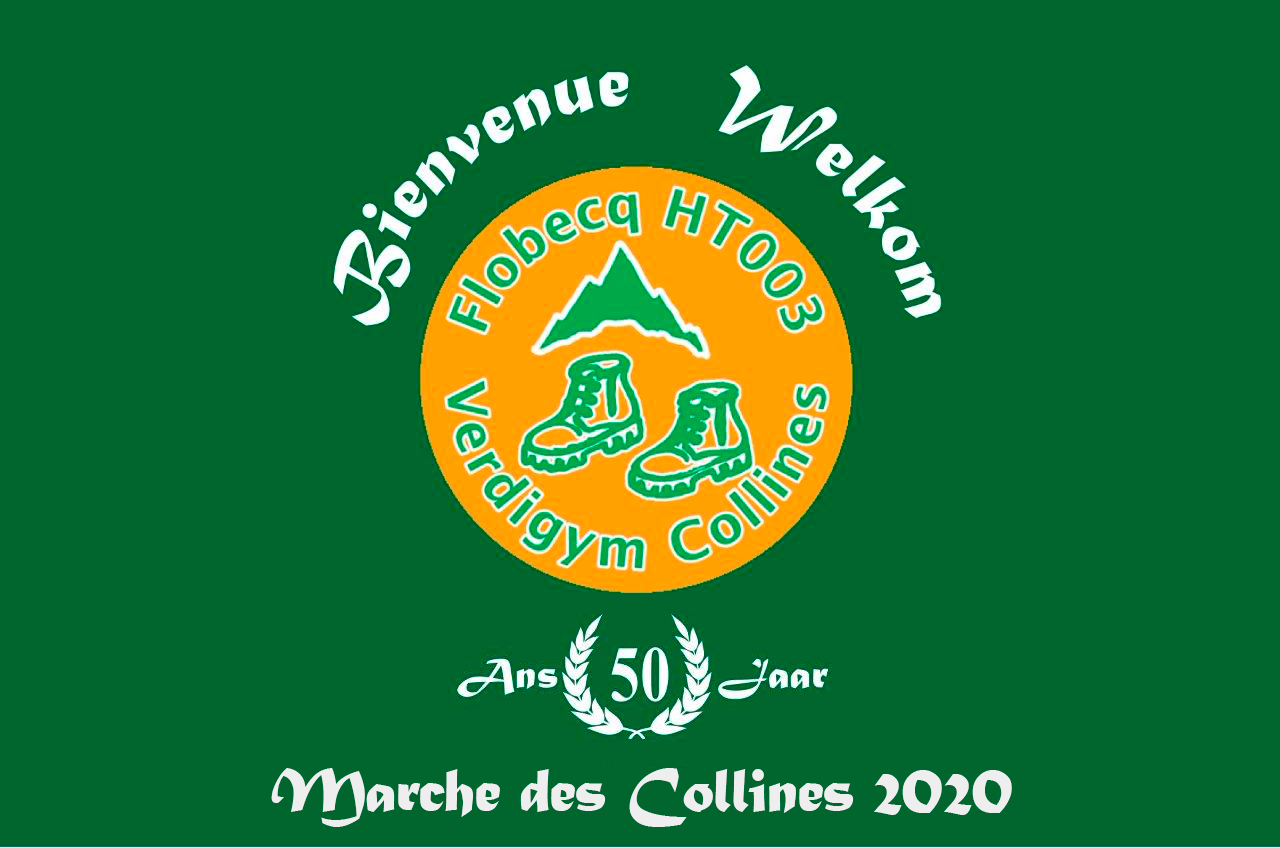 Club . . . . . . . . . . . . . . . . . . . . . . . . . . . . . . . . . . .                   registratienr. . . . . . . . Functie . . . . . . . . . . . . . . . . . . . . . . . . . . . . . . . . Naam . . . . . . . . . . . . . . . . . . . . . . . . . .            Voornaam . . . . . . . . . . . . . . . . . . . . E-mail . . . . . . . . . . . . . . . . . . . . . . . . . . . . . . . . . GSM . . . . . . . . . . . . . . . . . . . . . . . . . . . . . . . . . . Zullen aanwezig zijn op de drink van VerdigymCollines HT003              ja/neen    											Aanduiden aub					Dank U                          Het bestuur						Verdigym Collines Flobecq HT003Bedankt om het formulier in te vullen en terug te sturen naar info@verdigymcollines.be zodat we u een aangename ontvangst kunnen bieden.